Fabriqué en or massif, « History Supreme » est le yacht le plus cher du monde à l’heure actuelle et serait possédé par l’homme le plus riche de Malaisie: Robert Kuok. Il a fallu 3 ans pour que le yacht de 30 mètres de long soit construit.La taille relativement modeste du Yacht par rapport à son prix exorbitant s’explique très simplement: il a été fabriqué sur une base de 10 000 kilogrammes d’or et de platine! « History Supreme » a été conçu par le célèbre designer de luxe britannique: Stuart Hughes.L’or et le platine ornent le yacht depuis sa base jusqu’à la salle à manger, le pont, les rails, l’escalier et l’ancre. L’aspect le plus extravagant du yacht de luxe est sa chambre principale dotée d’un élément mural en météorite et d’une statue en os de « Tyrannosaurus Rex ».La suite principale est ornée d’un aquarium panoramique mural Aquavista de 68 kg en or 24 carats et d’une bouteille de liqueur ornée d’un diamant rare de 18,5 carats. Nous sommes ici en présence du summum de l’extravagance!1 – History Supreme – 4.8 milliards de dollars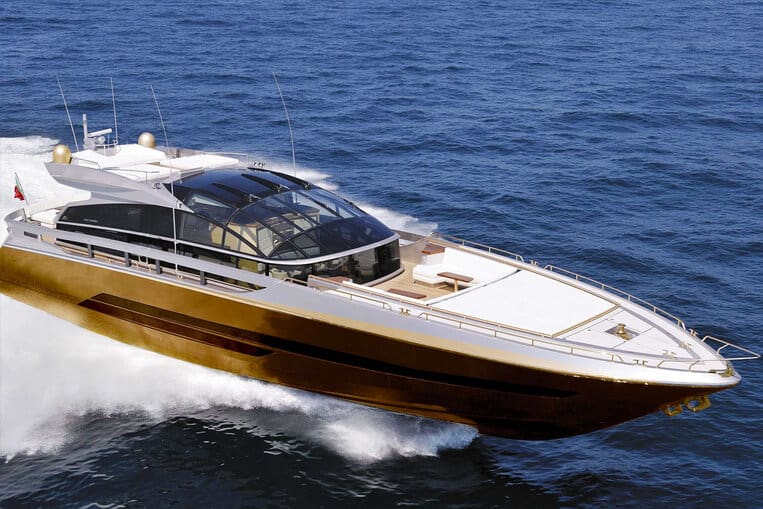 